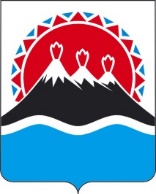 П О С Т А Н О В Л Е Н И ЕГУБЕРНАТОРА КАМЧАТСКОГО КРАЯг. Петропавловск-КамчатскийВ соответствии с частью 4 статьи 32 Федерального закона от 21.12.2021 
№ 414-ФЗ «Об общих принципах организации публичной власти в субъектах Российской Федерации», пунктом 5 части 1 статьи 20, частью 4 статьи 202 Устава Камчатского края, частями 1 и 3 статьи 4 Закона Камчатского края от _____
№ ___ «О Правительстве Камчатского края» ПОСТАНОВЛЯЮ:Определить состав Правительства Камчатского края согласно приложению к настоящему постановлению.Определить, что общее количество членов Правительства Камчатского края составляет 33 должностных лица.Настоящее постановление вступает в силу с 1 июня 2022 года.Приложение к постановлению Губернатора Камчатского краяот [Дата регистрации] № [Номер документа]Состав Правительства Камчатского края Председатель Правительства Камчатского края;Первый вице-губернатор Камчатского края;вице-губернаторы Камчатского края;Руководитель Администрации Губернатора Камчатского края;заместители Председателя Правительства Камчатского края*;Министр жилищно-коммунального хозяйства и энергетики Камчатского края;Министр здравоохранения Камчатского края;Министр имущественных и земельных отношений Камчатского края;Министр культуры Камчатского края;Министр образования Камчатского края;Министр по делам местного самоуправления и развитию Корякского округа Камчатского края;Министр по чрезвычайным ситуациям Камчатского края;Министр природных ресурсов и экологии Камчатского края;Министр развития гражданского общества и молодежи Камчатского края;Министр рыбного хозяйства Камчатского края;Министр сельского хозяйства, пищевой и перерабатывающей промышленности Камчатского края;Министр социального благополучия и семейной политики Камчатского края;Министр спорта Камчатского края;Министр строительства и жилищной политики Камчатского края;Министр транспорта и дорожного строительства Камчатского края;Министр труда и развития кадрового потенциала Камчатского края;Министр туризма Камчатского края;Министр финансов Камчатского края;Министр цифрового развития Камчатского края;Министр экономического развития Камчатского края;руководитель Агентства лесного хозяйства Камчатского края;полномочные представители Губернатора Камчатского края*.Пояснительная запискак проекту постановления Губернатора Камчатского края«О составе Правительства Камчатского края»Настоящий проект постановления Губернатора Камчатского края 
(далее – проект) разработан в рамках введения в действие с 1 июня 2022 года Закона Камчатского края от 11.05.2022 № 61 «О внесении поправок в Устав Камчатского края» с учетом положений Федерального закона от 21.12.2021 
№ 414-ФЗ «Об общих принципах организации публичной власти в субъектах Российской Федерации».Указанными изменениями установлено, что с 1 июня 2022 года в соответствии с принципом единства системы публичной власти Губернатор Камчатского края формирует состав Правительства Камчатского края по должностям и по количеству членов Правительства Камчатского края. На основании указанных положений 17 мая 2022 года на 11-й сессии Законодательного Собрания Камчатского края принят Закон Камчатского края «О признании утратившими силу отдельных законодательных актов (положений законодательных актов) Камчатского края», которым с 1 июня 2022 года признан утратившим силу Закон Камчатского края от 10.12.2008 № 189 «О структуре Правительства Камчатского края». Регулирование вопроса, касающегося определения состава Правительства Камчатского края, с 1 июня 2022 года должно осуществляться постановлением Губернатора Камчатского края.Проектом предлагается определить состав Правительства Камчатского края по должностям, установив общее число членов Правительства Камчатского края в количестве 33 должностных лица с учетом действующего штатного расписания Правительства Камчатского края.Для реализации проекта постановления Губернатора Камчатского края не потребуется дополнительного финансирования из краевого бюджета. Проект постановления Губернатора Камчатского края 26 мая 2022 года размещен на Едином портале проведения независимой антикоррупционной экспертизы и общественного обсуждения проектов нормативных правовых актов Камчатского края (htths://npaproject.kamgov.ru) для обеспечения возможности проведения в срок до 4 июня 2022 года независимой антикоррупционной экспертизы.Проект постановления Губернатора Камчатского края не подлежит оценке регулирующего воздействия в соответствии с постановлением Правительства Камчатского края от 06.06.2013 № 233-П «Об утверждении Порядка проведения оценки регулирующего воздействия проектов нормативных правовых актов Камчатского края и экспертизы нормативных правовых актов Камчатского края».[Дата регистрации]№[Номер документа]О составе Правительства Камчатского края горизонтальный штамп подписи 1]В.В. Солодов